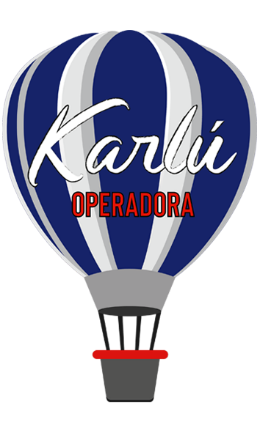 Geyserland Tour Isla del Norte   5 días/4 nochesSalidas en MiércolesDía 01  Llegada a AucklandSerán recibidos por su guía y trasladados a su alojamiento.Resto del día libre mientras llega el resto de los pasajeros que forman el grupo.Día 02 AucklandDesayuno incluido. Comenzará el día con la visita hacia la Costa Oeste particularmente en el Parque Regional de Muriwai, característica principal su costa de arena negra. Esta playa es muy popular por el surf y donde también habita normalmente una colonia de alcatraces. Estas magníficas aves expanden sus alas a más de un metro de longitud.Continuaremos nuestra visita al Museo de Auckland con su interesante colección de arte y reliquias maorí y polinesias, después visitaremos el barrio de Parnell donde realizaremos un paseo por uno de los barrios más antiguos de Auckland, seguidamente hacia Mission Bay.Después nos dirigiremos de nuevo hacia el centro de la ciudad con la visita al Viaducto de Auckland, seguido de la visita a la Sky Tower, la Torre de Auckland de 328 metros de altura. Desde allí podrán admirar una vista única de la ciudad y sus dos bahías: Waitemata y Manukau. Traslado a su alojamiento.Día 03  Auckland / Waitomo / RotoruaDesayuno incluido. Salida hacia Waitomo para visitar una de las más famosas cuevas de larvas luminosas, “Footwhistle Cave”.  Comenzaremos el viaje hacia el sur de Auckland por los Bombay Hills, atravesando la rica región agrícola de Waikato.Tras el relajante paseo por la cueva, se dirigirán a una cabaña tradicional de Ponga donde disfrutarán de una degustación de té de Kawakawa, una hierba especial para los maoríes, recogida a mano en los bosques nativos y que se usa como tónico para la salud.Al término de la visita, el almuerzo está incluido en un restaurante local. Tras el almuerzo continuaremos hacia Rotorua donde serán trasladados a su hotel.Por la tarde visitaremos Te Puia, Reserva Termal y Centro Cultural Maorí con el Instituto Nacional de Arte y Artesanías de Nueva Zelanda, donde funciona una prestigiosa escuela de tallado de madera.En esta reserva verán diversos depósitos de sílica y barro en ebullición y se hará un recorrido de los géiseres que forman parte de esta. Seguidamente serán recibidos de la manera tradicional y verán una demostración de danzas y canciones maoríes. Posteriormente, disfrutarán la cena típica cultural maorí. Traslado a su alojamiento.Día 04 Rotorua / AucklandDesayuno incluido. Visitaremos por la mañana la reserva termal de Waimangu, extenso valle con abundante actividad geotermal, donde podrán ver el efecto de la erupción del Monte Tarawera en el año 1886. A su término iniciaremos el regreso hacia Auckland. Traslado a su hotel y resto del día libre.Día 05 Salida de AucklandDesayuno incluido. Traslado al aeropuerto y fin de nuestros servicios.Costos por persona en dólares americanos         Fechas de salida del tour         Lista de hoteles previstos o similaresIncluye:
Alojamiento en Habitación Superior en todos los hoteles.Desayuno diario completoUn almuerzo.Una cenaTransporte en vehículo/autobús privado.Guía bilingüe hablando español e italiano según fecha de salida (se reserva el derecho de operar algunos tours con guía/conductor para grupos con un número reducido de participantes)Entradas a las atracciones según el itinerario.Impuesto Goods & Services Tax 15% GSTNo Incluye:Tarifas aéreas internacionales Otras comidas que las indicadas en el itinerarioAcceso inmediato a las habitaciones en el hotel de Auckland el día de llegada si es antes de 15.00hrsDesalojo de la habitación a partir de las 10.00amNingún servicio no especificado claramente. 
Propinas
Gastos de Índole Personal
Notas:Para reservaciones, se requiere copia del pasaporte con vigencia mínima de 6 meses después de su regresoLos documentos como pasaporte, visas, vacunas o cualquier otro requisito que solicite el país visitado, son responsabilidad del pasajero.Las cotizaciones están sujetas a cambio al momento de confirmar los servicios por escrito.Los traslados regulares cuentan con horario preestablecido, sujetos a cambios sin previo aviso. Cualquier servicio NO utilizado, NO APLICA para reembolso.Tarifas sujetas a cambio y disponibilidad al momento de confirmar serviciosTarifa aplica para pago con transferencia bancaria o cheque Pagos con tarjeta de crédito visa o mc aplica cargo bancario de 3.5%El tipo de cambio se aplica el día que se realiza el pagoVigencia: 30 marzo 2022FechasHabitación DobleHabitaciónIndividualHabitación Triple01/04/2130/04/21$1,548 usd$1,929 usd$1,510 usd01/05/2131/08/21$1,362 usd$1,636 usd$1,352 usd01/09/2131/03/22$1,548 usd$1,929 usd$1,510 usd2021202207 Abril21 Abril05 Mayo19 Mayo09 Junio30 Junio14 Julio28 Julio04 Agosto11 Agosto08 Septiembre15 Septiembre29 Septiembre13 Octubre20 Octubre03 Noviembre17 Noviembre24 Noviembre08 Diciembre29 Diciembre12 Enero19 Enero09 Febrero23 Febrero09 Marzo16 Marzo30 MarzoGRAND MILLENNIUM HOTEL AUCKLAND4.5 StarsMILLENNIUM HOTEL ROTORUA4 Stars